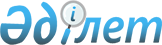 О внесении изменений в решение Павлодарского районного маслихата от 22 декабря 2016 года № 11/68 "О Павлодарском районном бюджете на 2017 - 2019 годы"Решение маслихата Павлодарского района Павлодарской области от 17 июля 2017 года № 18/108. Зарегистрировано Департаментом юстиции Павлодарской области 26 июля 2017 года № 5587
      В соответствии с пунктом 4 статьи 106 Бюджетного кодекса Республики Казахстан от 4 декабря 2008 года, подпунктом 1) пункта 1 статьи 6 Закона Республики Казахстан "О местном государственном управлении и самоуправлении в Республике Казахстан", Павлодарский районный маслихат РЕШИЛ:
      1. Внести в решение Павлодарского районного маслихата от 22 декабря 2016 года № 11/68 "О Павлодарском районном бюджете на 2017 - 2019 годы" (зарегистрированное в Реестре государственной регистрации нормативных правовых актов от 6 января 2017 года за № 5325, опубликованные в районных газетах "Заман тынысы", "Нива" от 12, 19 января 2017 года), следующие изменения:
      в пункте 1:
      в подпункте 1): 
      цифры "4 185 265" заменить цифрами "4 192 840";
      цифры "616 948" заменить цифрами "655 016";
      цифры "13 910" заменить цифрами "14 168";
      цифры "4 803" заменить цифрами "5 132";
      цифры "3 549 604" заменить цифрами "3 518 524";
      в подпункте 2) цифры "4 240 811" заменить цифрами "4 248 385";
      в подпункте 3):
      цифры "5 580" заменить цифрами "5 581";
      цифры "27 228" заменить цифрами "27 229";
      приложения 1, 5, 6 к указанному решению изложить в новой редакции согласно приложениям 1, 2, 3 к настоящему решению.
      2. Контроль за выполнением настоящего решения возложить на постоянную комиссию районного маслихата по вопросам бюджета.
      3. Настоящее решение вводится в действие с 1 января 2017 года. О районном бюджете на 2017 год
(с изменениями) Перечень
текущих бюджетных программ в разрезе сельских округов и сел на 2017 год Распределение сумм трансфертов органам
местного самоуправления на 2017 год
					© 2012. РГП на ПХВ «Институт законодательства и правовой информации Республики Казахстан» Министерства юстиции Республики Казахстан
				
      Председатель сессии,

      секретарь маслихата

А. Шайхимов
Приложение 1
к решению Павлодарского
районного маслихата
от 17 июля 2017 № 18/108Приложение 1
к решению Павлодарского
районного маслихата
от 22 декабря 2016 года № 11/68
"О Павлодарском районном
бюджете на 2017 - 2019 годы"
Категория
Категория
Категория
Категория
Сумма (тысяч тенге)
Класс
Класс
Класс
Сумма (тысяч тенге)
Подкласс
Подкласс
Сумма (тысяч тенге)
Наименование
Сумма (тысяч тенге)
1
2
3
4
5
1. Доходы
4 192 840
1
Налоговые поступления
655 016
01
Подоходный налог
286 700
2
Индивидуальный подоходный налог 
286 700
03
Социальный налог
167 505
1
Социальный налог
167 505
04
Hалоги на собственность
179 398
1
Hалоги на имущество
131 412
3
Земельный налог
5 303
4
Hалог на транспортные средства
38 617
5
Единый земельный налог
4 066
05
Внутренние налоги на товары, работы и услуги
15 674
2
Акцизы
1 086
3
Поступления за использование природных и других ресурсов
6 239
4
Сборы за ведение предпринимательской и профессиональной деятельности
8 187
5
Налог на игорный бизнес
162
08
Обязательные платежи, взимаемые за совершение юридически значимых действий и (или) выдачу документов уполномоченными на то государственными органами или должностными лицами
5 739
1
Государственная пошлина
5 739
2
Неналоговые поступления
14 168
01
Доходы от государственной собственности
4 038
4
Доходы на доли участия в юридических лицах, находящиеся в государственной собственности
22
5
Доходы от аренды имущества, находящегося в государственной собственности
3 982
7
Вознаграждения по кредитам, выданным из государственного бюджета
25
9
Прочие доходы от государственной собственности
9
04
Штрафы, пеня, санкции, взыскания, налагаемые государственными учреждениями, финансируемыми из государственного бюджета, а также содержащимися и финансируемыми из бюджета (сметы расходов) Национального Банка Республики Казахстан
227
1
Штрафы, пеня, санкции, взыскания, налагаемые государственными учреждениями, финансируемыми из государственного бюджета, а также содержащимися и финансируемыми из бюджета (сметы расходов) Национального Банка Республики Казахстан, за исключением поступлений от организаций нефтяного сектора
227
06
Прочие неналоговые поступления
9 903
1
Прочие неналоговые поступления
9 903
3
Поступления от продажи основного капитала
5 132
01
Продажа государственного имущества, закрепленного за государственными учреждениями
803
1
Продажа государственного имущества, закрепленного за государственными учреждениями
803
03
Продажа земли и нематериальных активов
4 329
1
Продажа земли
4 000
2
Продажа нематериальных активов
329
4
Поступления трансфертов 
3 518 524
02
Трансферты из вышестоящих органов государственного управления
3 518 524
2
Трансферты из областного бюджета
3 518 524
Функциональная группа
Функциональная группа
Функциональная группа
Функциональная группа
Функциональная группа
Сумма (тысяч тенге)
Функциональная подгруппа
Функциональная подгруппа
Функциональная подгруппа
Функциональная подгруппа
Сумма (тысяч тенге)
Администратор бюджетных программ
Администратор бюджетных программ
Администратор бюджетных программ
Сумма (тысяч тенге)
Бюджетная программа
Бюджетная программа
Сумма (тысяч тенге)
Наименование
Сумма (тысяч тенге)
1
2
3
4
5
6
2. Затраты
4 248 385
01
Государственные услуги общего характера
441 435
1
Представительные, исполнительные и другие органы, выполняющие общие функции государственного управления
356 259
112
Аппарат маслихата района (города областного значения)
18 814
001
Услуги по обеспечению деятельности маслихата района (города областного значения)
18 292
003
Капитальные расходы государственного органа
522
122
Аппарат акима района (города областного значения)
109 720
001
Услуги по обеспечению деятельности акима района (города областного значения)
90 988
003
Капитальные расходы государственного органа
18 732
123
Аппарат акима района в городе, города районного значения, поселка, села, сельского округа
227 725
001
Услуги по обеспечению деятельности акима района в городе, города районного значения, поселка, села, сельского округа
200 739
022
Капитальные расходы государственного органа
3 263
032
Капитальные расходы подведомственных государственных учреждений и организаций
23 723
2
Финансовая деятельность
30 954
452
Отдел финансов района (города областного значения)
30 954
001
Услуги по реализации государственной политики в области исполнения бюджета и управления коммунальной собственностью района (города областного значения)
28 484
003
Проведение оценки имущества в целях налогообложения
891
010
Приватизация, управление коммунальным имуществом, постприватизационная деятельность и регулирование споров, связанных с этим
1 296
018
Капитальные расходы государственного органа
283
5
Планирование и статистическая деятельность
20 684
453
Отдел экономики и бюджетного планирования района (города областного значения)
20 684
001
Услуги по реализации государственной политики в области формирования и развития экономической политики, системы государственного планирования
19 119
004
Капитальные расходы государственного органа
1 565
9
Прочие государственные услуги общего характера
33 538
454
Отдел предпринимательства и сельского хозяйства района (города областного значения)
20 723
001
Услуги по реализации государственной политики на местном уровне в области развития предпринимательства и сельского хозяйства
20 004
007
Капитальные расходы государственного органа
719
458
Отдел жилищно-коммунального хозяйства, пассажирского транспорта и автомобильных дорог района (города областного значения)
12 815
001
Услуги по реализации государственной политики на местном уровне в области жилищно-коммунального хозяйства, пассажирского транспорта и автомобильных дорог 
12 255
013
Капитальные расходы государственного органа
560
02
Оборона
23 173
1
Военные нужды
8 702
122
Аппарат акима района (города областного значения)
8 702
005
Мероприятия в рамках исполнения всеобщей воинской обязанности
8 702
2
Организация работы по чрезвычайным ситуациям
14 471
122
Аппарат акима района (города областного значения)
14 471
006
Предупреждение и ликвидация чрезвычайных ситуаций масштаба района (города областного значения)
749
007
Мероприятия по профилактике и тушению степных пожаров районного (городского) масштаба, а также пожаров в населенных пунктах, в которых не созданы органы государственной противопожарной службы
13 722
04
Образование
2 448 628
1
Дошкольное воспитание и обучение
288 603
123
Аппарат акима района в городе, города районного значения, поселка, села, сельского округа
221 742
004
Обеспечение деятельности организаций дошкольного воспитания и обучения
78 767
041
Реализация государственного образовательного заказа в дошкольных организациях образования
142 975
464
Отдел образования района (города областного значения)
66 861
040
Реализация государственного образовательного заказа в дошкольных организациях образования
66 861
2
Начальное, основное среднее и общее среднее образование
2 001 972
123
Аппарат акима района в городе, города районного значения, поселка, села, сельского округа
70 373
005
Организация бесплатного подвоза учащихся до школы и обратно в сельской местности
70 373
457
Отдел культуры, развития языков, физической культуры и спорта района (города областного значения)
65 089
017
Дополнительное образование для детей и юношества по спорту
65 089
464
Отдел образования района (города областного значения)
1 866 510
003
Общеобразовательное обучение
1 839 876
006
Дополнительное образование для детей 
26 634
9
Прочие услуги в области образования
158 053
464
Отдел образования района (города областного значения)
158 053
001
Услуги по реализации государственной политики на местном уровне в области образования 
21 568
005
Приобретение и доставка учебников, учебно-методических комплексов для государственных учреждений образования района (города областного значения)
38 385
007
Проведение школьных олимпиад, внешкольных мероприятий и конкурсов районного (городского) масштаба
6 500
012
Капитальные расходы государственного органа
79
015
Ежемесячная выплата денежных средств опекунам (попечителям) на содержание ребенка - сироты (детей-сирот), и ребенка (детей), оставшегося без попечения родителей
14 357
067
Капитальные расходы подведомственных государственных учреждений и организаций
77 164
06
Социальная помощь и социальное обеспечение
194 732
1
Социальное обеспечение
11 983
451
Отдел занятости и социальных программ района (города областного значения)
8 794
016
Государственные пособия на детей до 18 лет
6 400
025
Внедрение обусловленной денежной помощи по проекту "Өрлеу"
2 394
464
Отдел образования района (города областного значения)
3 189
030
Содержание ребенка (детей), переданного патронатным воспитателям
3 189
2
Социальная помощь
161 796
123
Аппарат акима района в городе, города районного значения, поселка, села, сельского округа
23 827
003
Оказание социальной помощи нуждающимся гражданам на дому
23 827
451
Отдел занятости и социальных программ района (города областного значения)
137 969
002
Программа занятости
48 016
007
Социальная помощь отдельным категориям нуждающихся граждан по решениям местных представительных органов
34 444
010
Материальное обеспечение детей - инвалидов, воспитывающихся и обучающихся на дому
1 018
017
Обеспечение нуждающихся инвалидов обязательными гигиеническими средствами и предоставление услуг специалистами жестового языка, индивидуальными помощниками в соответствии с индивидуальной программой реабилитации инвалида
34 940
023
Обеспечение деятельности центров занятости населения
19 551
9
Прочие услуги в области социальной помощи и социального обеспечения
20 953
451
Отдел занятости и социальных программ района (города областного значения)
20 953
001
Услуги по реализации государственной политики на местном уровне в области обеспечения занятости и реализации социальных программ для населения
20 046
011
Оплата услуг по зачислению, выплате и доставке пособий и других социальных выплат
828
021
Капитальные расходы государственного органа
79
07
Жилищно-коммунальное хозяйство
104 587
1
Жилищное хозяйство
26 140
123
Аппарат акима района в городе, города районного значения, поселка, села, сельского округа
1 700
007
Организация сохранения государственного жилищного фонда города районного значения, поселка, села, сельского округа
1 700
458
Отдел жилищно-коммунального хозяйства, пассажирского транспорта и автомобильных дорог района (города областного значения)
3 000
004
Обеспечение жильем отдельных категорий граждан
3 000
472
Отдел строительства, архитектуры и градостроительства района (города областного значения)
21 440
004
Проектирование, развитие и (или) обустройство инженерно-коммуникационной инфраструктуры
21 440
2
Коммунальное хозяйство
69 447
123
Аппарат акима района в городе, города районного значения, поселка, села, сельского округа
1 100
014
Организация водоснабжения населенных пунктов
1 100
458
Отдел жилищно-коммунального хозяйства, пассажирского транспорта и автомобильных дорог района (города областного значения)
7 290
012
Функционирование системы водоснабжения и водоотведения
7 290
472
Отдел строительства, архитектуры и градостроительства района (города областного значения)
61 057
058
Развитие системы водоснабжения и водоотведения в сельских населенных пунктах
61 057
3
Благоустройство населенных пунктов
9 000
458
Отдел жилищно-коммунального хозяйства, пассажирского транспорта и автомобильных дорог района (города областного значения)
9 000
015
Освещение улиц в населенных пунктах
8 000
016
Обеспечение санитарии населенных пунктов
1 000
08
Культура, спорт, туризм и информационное пространство
308 653
1
Деятельность в области культуры
214 985
123
Аппарат акима района в городе, города районного значения, поселка, села, сельского округа
160 558
006
Поддержка культурно-досуговой работы на местном уровне
160 558
457
Отдел культуры, развития языков, физической культуры и спорта района (города областного значения)
54 427
003
Поддержка культурно-досуговой работы
54 427
2
Спорт
19 472
123
Аппарат акима района в городе, города районного значения, поселка, села, сельского округа
14 177
028
Реализация физкультурно-оздоровительных и спортивных мероприятий на местном уровне
14 177
457
Отдел культуры, развития языков, физической культуры и спорта района (города областного значения)
5 295
009
Проведение спортивных соревнований на районном (города областного значения) уровне
5 295
3
Информационное пространство
45 970
456
Отдел внутренней политики района (города областного значения)
12 570
002
Услуги по проведению государственной информационной политики
12 570
457
Отдел культуры, развития языков, физической культуры и спорта района (города областного значения)
33 400
006
Функционирование районных (городских) библиотек 
31 900
007
Развитие государственного языка и других языков народа Казахстана
1 500
9
Прочие услуги по организации культуры, спорта, туризма и информационного пространства
28 226
456
Отдел внутренней политики района (города областного значения)
11 879
001
Услуги по реализации государственной политики на местном уровне в области информации, укрепления государственности и формирования социального оптимизма граждан
8 977
003
Реализация мероприятий в сфере молодежной политики
2 823
006
Капитальные расходы государственного органа
79
457
Отдел культуры, развития языков, физической культуры и спорта района (города областного значения)
16 347
001
Услуги по реализации государственной политики на местном уровне в области культуры, развития языков, физической культуры и спорта 
8 042
014
Капитальные расходы государственного органа
79
032
Капитальные расходы подведомственных государственных учреждений и организаций
8 226
10
Сельское, водное, лесное, рыбное хозяйство, особо охраняемые природные территории, охрана окружающей среды и животного мира, земельные отношения
137 870
1
Сельское хозяйство
103 860
472
Отдел строительства, архитектуры и градостроительства района (города областного значения)
7 200
010
Развитие объектов сельского хозяйства
7 200
473
Отдел ветеринарии района (города областного значения)
96 660
001
Услуги по реализации государственной политики на местном уровне в сфере ветеринарии
16 958
003
Капитальные расходы государственного органа
363
005
Обеспечение функционирования скотомогильников (биотермических ям) 
100
006
Организация санитарного убоя больных животных
300
010
Проведение мероприятий по идентификации сельскохозяйственных животных
1 376
011
Проведение противоэпизоотических мероприятий 
67 553
047
Возмещение владельцам стоимости обезвреженных (обеззараженных) и переработанных без изъятия животных, продукции и сырья животного происхождения, представляющих опасность для здоровья животных и человека
10 010
6
Земельные отношения
17 414
463
Отдел земельных отношений района (города областного значения)
17 414
001
Услуги по реализации государственной политики в области регулирования земельных отношений на территории района (города областного значения)
12 445
006
Землеустройство, проводимое при установлении границ районов, городов областного значения, районного значения, сельских округов, поселков, сел
4 270
007
Капитальные расходы государственного органа
699
9
Прочие услуги в области сельского, водного, лесного, рыбного хозяйства, охраны окружающей среды и земельных отношений
16 596
453
Отдел экономики и бюджетного планирования района (города областного значения)
16 596
099
Реализация мер по оказанию социальной поддержки специалистов 
16 596
11
Промышленность, архитектурная, градостроительная и строительная деятельность
14 376
2
Архитектурная, градостроительная и строительная деятельность
14 376
472
Отдел строительства, архитектуры и градостроительства района (города областного значения)
14 376
001
Услуги по реализации государственной политики в области строительства, архитектуры и градостроительства на местном уровне
13 997
015
Капитальные расходы государственного органа
379
12
Транспорт и коммуникации
467 391
1
Автомобильный транспорт
465 279
123
Аппарат акима района в городе, города районного значения, поселка, села, сельского округа
105 834
013
Обеспечение функционирования автомобильных дорог в городах районного значения, поселках, селах, сельских округах
10 700
045
Капитальный и средний ремонт автомобильных дорог улиц населенных пунктов
95 134
458
Отдел жилищно-коммунального хозяйства, пассажирского транспорта и автомобильных дорог района (города областного значения)
359 445
023
Обеспечение функционирования автомобильных дорог 
33 455
045
Капитальный и средний ремонт автомобильных дорог районного значения и улиц населенных пунктов
325 990
9
Прочие услуги в сфере транспорта и коммуникации
2 112
458
Отдел жилищно-коммунального хозяйства, пассажирского транспорта и автомобильных дорог района (города областного значения)
2 112
037
Субсидирование пассажирских перевозок по социально значимым городским (сельским), пригородным и внутрирайонным сообщениям
2 112
13
Прочие
25 372
3
Поддержка предпринимательской деятельности и защита конкуренции
372
454
Отдел предпринимательства и сельского хозяйства района (города областного значения)
372
006
Поддержка предпринимательской деятельности
372
9
Прочие
25 000
123
Аппарат акима района в городе, города районного значения, поселка, села, сельского округа
13 000
040
Реализация мер по содействию экономическому развитию регионов в рамках Программы развития регионов до 2020 года
13 000
452
Отдел финансов района (города областного значения)
12 000
012
Резерв местного исполнительного органа района (города областного значения)
12 000
14
Обслуживание долга
25
1
Обслуживание долга
25
452
Отдел финансов района (города областного значения)
25
013
Обслуживание долга местных исполнительных органов по выплате вознаграждений и иных платежей по займам из областного бюджета
25
15
Трансферты
82 143
1
Трансферты
82 143
452
Отдел финансов района (города областного значения)
82 143
006
Возврат неиспользованных (недоиспользованных) целевых трансфертов
2 340
016
Возврат, использованных не по целевому назначению целевых трансфертов
2 301
051
Трансферты органам местного самоуправления
75 498
054
Возврат сумм неиспользованных (недоиспользованных) целевых трансфертов, выделенных из республиканского бюджета за счет целевого трансферта из Национального фонда Республики Казахстан
2 004
3.Чистое бюджетное кредитование
5 581
Бюджетные кредиты
27 229
10
Сельское, водное, лесное, рыбное хозяйство, особо охраняемые природные территории, охрана окружающей среды и животного мира, земельные отношения
27 229
9
Прочие услуги в области сельского, водного, лесного, рыбного хозяйства, охраны окружающей среды и земельных отношений
27 229
453
Отдел экономики и бюджетного планирования района (города областного значения)
27 229
006
Бюджетные кредиты для реализации мер социальной поддержки специалистов 
27 229
Погашение бюджетных кредитов 
21 648
5
Погашение бюджетных кредитов
21 648
01
Погашение бюджетных кредитов
21 648
1
Погашение бюджетных кредитов, выданных из государственного бюджета
21 648
4. Сальдо по операциям с финансовыми активами
- 380
Поступления от продажи финансовых активов государства
380
6
Поступления от продажи финансовых активов государства
380
01
Поступления от продажи финансовых активов государства
380
1
Поступления от продажи финансовых активов внутри страны
380
5. Дефицит (профицит) бюджета
- 60 746
6. Финансирование дефицита (использование профицита) бюджета
60 746
7
Поступление займов
27 228
01
Внутренние государственные займы
27 228
2
Договора займа
27 228
03
Займы, получаемые местным исполнительным органом района (города областного значения)
27 228
16
Погашение займов
21 648
1
Погашение займов
21 648
452
Отдел финансов района (города областного значения)
21 648
008
Погашение долга местного исполнительного органа перед вышестоящим бюджетом
21 648
8
Используемые остатки бюджетных средств
55 166
01
Остатки бюджетных средств
55 166
1
Свободные остатки бюджетных средств
55 166
01
Свободные остатки бюджетных средств
55 166Приложение 2
к решению Павлодарского
районного маслихата
от 17 июля 2017 года № 18/108
Приложение 5
к решению Павлодарского
районного маслихата
от 22 декабря 2016 года № 11/68
"О Павлодарском районном
бюджете на 2017 - 2019 годы"
Функциональная группа
Функциональная группа
Функциональная группа
Функциональная группа
Функциональная группа
Функциональная подгруппа
Функциональная подгруппа
Функциональная подгруппа
Функциональная подгруппа
Администратор бюджетных программ
Администратор бюджетных программ
Администратор бюджетных программ
Бюджетная программа
Бюджетная программа
Наименование
1
2
3
4
5
Аппарат акима Григорьевского сельского округа
Аппарат акима Григорьевского сельского округа
Аппарат акима Григорьевского сельского округа
Аппарат акима Григорьевского сельского округа
Аппарат акима Григорьевского сельского округа
01
Государственные услуги общего характера
1
Представительные, исполнительные и другие органы, выполняющие общие функции государственного управления
123
Аппарат акима района в городе, города районного значения, поселка, села, сельского округа
001
Услуги по обеспечению деятельности акима района в городе, города районного значения, поселка, села, сельского округа
022
Капитальные расходы государственного органа
032
Капитальные расходы подведомственных государственных учреждений и организаций
04
Образование
1
Дошкольное воспитание и обучение
123
Аппарат акима района в городе, города районного значения, поселка, села, сельского округа
041
Реализация государственного образовательного заказа в дошкольных организациях образования
2
Начальное общее, основное общее, среднее общее образование
123
Аппарат акима района в городе, города районного значения, поселка, села, сельского округа
005
Организация бесплатного подвоза учащихся до школы и обратно в аульной (сельской) местности
06
Социальная помощь и социальное обеспечение
2
Социальная помощь
123
Аппарат акима района в городе, города районного значения, поселка, села, сельского округа
003
Оказание социальной помощи нуждающимся гражданам на дому
07
Жилищно-коммунальное хозяйство
1
Жилищное хозяйство
123
Аппарат акима района в городе, города районного значения, поселка, села, сельского округа
007
Организация сохранения государственного жилищного фонда города районного значения, поселка, села, сельского округа
08
Культура, спорт, туризм и информационное пространство
1
Деятельность в области культуры
123
Аппарат акима района в городе, города районного значения, поселка, села, сельского округа
006
Поддержка культурно- досуговой работы на местном уровне
2
Спорт
123
Аппарат акима района в городе, города районного значения, поселка, села, сельского округа
028
Реализация физкультурно-оздоровительных и спортированных меропроиятий на местном уровне
12
Транспорт и коммуникации
1
Автомобильный транспорт
123
Аппарат акима района в городе, города районного значения, поселка, села, сельского округа
013
Обеспечение функционирования автомобильных дорог в городах районного значения, поселках, селах, сельских округах
045
Капитальный и средний ремонт автомобильных дорог улиц населенных пунктов
13
Прочие
9
Прочие
123
Аппарат акима района в городе, города районного значения, поселка, села, сельского округа
040
Реализация мер по содействию экономическому развитию регионов в рамках Программы "Развитие регионов"
Аппарат акима Ефремовского сельского округа
Аппарат акима Ефремовского сельского округа
Аппарат акима Ефремовского сельского округа
Аппарат акима Ефремовского сельского округа
Аппарат акима Ефремовского сельского округа
01
Государственные услуги общего характера
1
Представительные, исполнительные и другие органы, выполняющие общие функции государственного управления
123
Аппарат акима района в городе, города районного значения, поселка, села, сельского округа
001
Услуги по обеспечению деятельности акима района в городе, города районного значения, поселка, села, сельского округа
022
Капитальные расходы государственного органа
032
Капитальные расходы подведомственых государственных учреждений и организаций
04
Образование
2
Начальное общее, основное общее, среднее общее образование
123
Аппарат акима района в городе, города районного значения, поселка, села, сельского округа

005
Организация бесплатного подвоза учащихся до школы и обратно в аульной (сельской) местности
06
Социальная помощь и социальное обеспечение
2
Социальная помощь
123
Аппарат акима района в городе, города районного значения, поселка, села, сельского округа
003
Оказание социальной помощи нуждающимся гражданам на дому
07
Жилищно-коммунальное хозяйство
1
Жилищное хозяйство
123
Аппарат акима района в городе, города районного значения, поселка, села, сельского округа
007
Организация сохранения государственного жилищного фонда города районного значения, поселка, села, сельского округа
08
Культура, спорт, туризм и информационное пространство
1
Деятельность в области культуры
123
Аппарат акима района в городе, города районного значения, поселка, села, сельского округа
006
Поддержка культурно- досуговой работы на местном уровне
12
Транспорт и коммуникации
1
Автомобильный транспорт
123
Аппарат акима района в городе, города районного значения, поселка, села, сельского округа
013
Обеспечение функционирования автомобильных дорог в городах районного значения, поселках, селах, сельских округах
13
Прочие
9
Прочие
123
Аппарат акима района в городе, города районного значения, поселка, села, сельского округа
040
Реализация мер по содействию экономическому развитию регионов в рамках Программы "Развитие регионов"
Аппарат акима Зангарского сельского округа
Аппарат акима Зангарского сельского округа
Аппарат акима Зангарского сельского округа
Аппарат акима Зангарского сельского округа
Аппарат акима Зангарского сельского округа
01
Государственные услуги общего характера
1
Представительные, исполнительные и другие органы, выполняющие общие функции государственного управления
123
Аппарат акима района в городе, города районного значения, поселка, села, сельского округа
001
Услуги по обеспечению деятельности акима района в городе, города районного значения, поселка, села, сельского округа
022
Капитальные расходы государственного органа
032
Капитальные расходы подведомственых государственных учреждений и организаций
04
Образование
2
Начальное общее, основное общее, среднее общее образование
123
Аппарат акима района в городе, города районного значения, поселка, села, сельского округа
005
Организация бесплатного подвоза учащихся до школы и обратно в аульной (сельской) местности
8
Культура, спорт, туризм и информационное пространство
1
Деятельность в области культуры
123
Аппарат акима района в городе, города районного значения, поселка, аула (села), аульного (сельского) округа
006
Поддержка культурно- досуговой работы на местном уровне
Аппарат акима Заринского сельского округа
Аппарат акима Заринского сельского округа
Аппарат акима Заринского сельского округа
Аппарат акима Заринского сельского округа
Аппарат акима Заринского сельского округа
01
Государственные услуги общего характера
1
Представительные, исполнительные и другие органы, выполняющие общие функции государственного управления
123
Аппарат акима района в городе, города районного значения, поселка, села, сельского округа
001
Услуги по обеспечению деятельности акима района в городе, города районного значения, поселка, села, сельского округа
022
Капитальные расходы государственного органа
032
Капитальные расходы подведомственых государственных учреждений и организаций
04
Образование
1
Дошкольное воспитание и обучение
123
Аппарат акима района в городе, города районного значения, поселка, села, сельского округа
041
Реализация государственного образовательного заказа в дошкольных организациях образования
2
Начальное общее, основное общее, среднее общее образование
123
Аппарат акима района в городе, города районного значения, поселка, села, сельского округа
005
Организация бесплатного подвоза учащихся до школы и обратно в аульной (сельской) местности
06
Социальная помощь и социальное обеспечение
2
Социальная помощь
123
Аппарат акима района в городе, города районного значения, поселка, села, сельского округа
003
Оказание социальной помощи нуждающимся гражданам на дому
08
Культура, спорт, туризм и информационное пространство
1
Деятельность в области культуры
123
Аппарат акима района в городе, города районного значения, поселка, села, сельского округа

006
Поддержка культурно- досуговой работы на местном уровне
Аппарат акима Кенесского сельского округа
Аппарат акима Кенесского сельского округа
Аппарат акима Кенесского сельского округа
Аппарат акима Кенесского сельского округа
Аппарат акима Кенесского сельского округа
01
Государственные услуги общего характера
1
Представительные, исполнительные и другие органы, выполняющие общие функции государственного управления
123
Аппарат акима района в городе, города районного значения, поселка, села, сельского округа
001
Услуги по обеспечению деятельности акима района в городе, города районного значения, поселка, села, сельского округа
022
Капитальные расходы государственного органа
032
Капитальные расходы подведомственых государственных учреждений и организаций
04
Образование
1
Дошкольное воспитание и обучение
123
Аппарат акима района в городе, города районного значения, поселка, села, сельского округа
041
Реализация государственного образовательного заказа в дошкольных организациях образования
2
Начальное общее, основное общее, среднее общее образование
123
Аппарат акима района в городе, города районного значения, поселка, села, сельского округа
005
Организация бесплатного подвоза учащихся до школы и обратно в аульной (сельской) местности
06
Социальная помощь и социальное обеспечение
2
Социальная помощь
123
Аппарат акима района в городе, города районного значения, поселка, села, сельского округа
003
Оказание социальной помощи нуждающимся гражданам на дому
08
Культура, спорт, туризм и информационное пространство
1
Деятельность в области культуры
123
Аппарат акима района в городе, города районного значения, поселка, села, сельского округа
006
Поддержка культурно- досуговой работы на местном уровне
12
Транспорт и коммуникации
1
Автомобильный транспорт
123
Аппарат акима района в городе, города районного значения, поселка, села, сельского округа
013
Обеспечение функционирования автомобильных дорог в городах районного значения, поселках, селах, сельских округах
Аппарат акима Красноармейского сельского округа
Аппарат акима Красноармейского сельского округа
Аппарат акима Красноармейского сельского округа
Аппарат акима Красноармейского сельского округа
Аппарат акима Красноармейского сельского округа
01
Государственные услуги общего характера
1
Представительные, исполнительные и другие органы, выполняющие общие функции государственного управления
123
Аппарат акима района в городе, города районного значения, поселка, села, сельского округа
001
Услуги по обеспечению деятельности акима района в городе, города районного значения, поселка, села, сельского округа
022
Капитальные расходы государственного органа
032
Капитальные расходы подведомственых государственных учреждений и организаций
04
Образование
1
Дошкольное воспитание и обучение
123
Аппарат акима района в городе, города районного значения, поселка, села, сельского округа
004
Обеспечение деятельности организаций дошкольного воспитания и обучения
041
Реализация государственного образовательного заказа в дошкольных организациях образования
2
Начальное общее, основное общее, среднее общее образование
123
Аппарат акима района в городе, города районного значения, поселка, села, сельского округа
005
Организация бесплатного подвоза учащихся до школы и обратно в аульной (сельской) местности
06
Социальная помощь и социальное обеспечение
2
Социальная помощь
123
Аппарат акима района в городе, города районного значения, поселка, села, сельского округа
003
Оказание социальной помощи нуждающимся гражданам на дому
12
Транспорт и коммуникации
1
Автомобильный транспорт
123
Аппарат акима района в городе, города районного значения, поселка, села, сельского округа
013
Обеспечение функционирования автомобильных дорог в городах районного значения, поселках, селах, сельских округах
Аппарат акима Луганского сельского округа
Аппарат акима Луганского сельского округа
Аппарат акима Луганского сельского округа
Аппарат акима Луганского сельского округа
Аппарат акима Луганского сельского округа
01
Государственные услуги общего характера
1
Представительные, исполнительные и другие органы, выполняющие общие функции государственного управления
123
Аппарат акима района в городе, города районного значения, поселка, села, сельского округа
001
Услуги по обеспечению деятельности акима района в городе, города районного значения, поселка, села, сельского округа
022
Капитальные расходы государственного органа
032
Капитальные расходы подведомственых государственных учреждений и организаций
04
Образование
1
Дошкольное воспитание и обучение
123
Аппарат акима района в городе, города районного значения, поселка, села, сельского округа
041
Реализация государственного образовательного заказа в дошкольных организациях образования
2
Начальное общее, основное общее, среднее общее образование
123
Аппарат акима района в городе, города районного значения, поселка, села, сельского округа
005
Организация бесплатного подвоза учащихся до школы и обратно в аульной (сельской) местности
06
Социальная помощь и социальное обеспечение
2
Социальная помощь
123
Аппарат акима района в городе, города районного значения, поселка, села, сельского округа
003
Оказание социальной помощи нуждающимся гражданам на дому
08
Культура, спорт, туризм и информационное пространство
1
Деятельность в области культуры
123
Аппарат акима района в городе, города районного значения, поселка, села, сельского округа
006
Поддержка культурно- досуговой работы на местном уровне
2
Спорт
123
Аппарат акима района в городе, города районного значения, поселка, села, сельского округа
028
Реализация физкультурно-оздоровительных и спортированных меропроиятий на местном уровне
12
Транспорт и коммуникации
1
Автомобильный транспорт
123
Аппарат акима района в городе, города районного значения, поселка, села, сельского округа
013
Обеспечение функционирования автомобильных дорог в городах районного значения, поселках, селах, сельских округах
045
Капитальный и средний ремонт автомобильных дорог улиц населенных пунктов
13
Прочие
9
Прочие
123
Аппарат акима района в городе, города районного значения, поселка, села, сельского округа
040
Реализация мер по содействию экономическому развитию регионов в рамках Программы "Развитие регионов"
Аппарат акима Мичуринского сельского округа
Аппарат акима Мичуринского сельского округа
Аппарат акима Мичуринского сельского округа
Аппарат акима Мичуринского сельского округа
Аппарат акима Мичуринского сельского округа
01
Государственные услуги общего характера
1
Представительные, исполнительные и другие органы, выполняющие общие функции государственного управления
123
Аппарат акима района в городе, города районного значения, поселка, села, сельского округа
001
Услуги по обеспечению деятельности акима района в городе, города районного значения, поселка, села, сельского округа
022
Капитальные расходы государственного органа
032
Капитальные расходы подведомственых государственных учреждений и организаций
04
Образование
1
Дошкольное воспитание и обучение
123
Аппарат акима района в городе, города районного значения, поселка, села, сельского округа
041
Реализация государственного образовательного заказа в дошкольных организациях образования
2
Начальное общее, основное общее, среднее общее образование
123
Аппарат акима района в городе, города районного значения, поселка, села, сельского округа
005
Организация бесплатного подвоза учащихся до школы и обратно в аульной (сельской) местности
06
Социальная помощь и социальное обеспечение
2
Социальная помощь
123
Аппарат акима района в городе, города районного значения, поселка, села, сельского округа
003
Оказание социальной помощи нуждающимся гражданам на дому
08
Культура, спорт, туризм и информационное пространство
1
Деятельность в области культуры
123
Аппарат акима района в городе, города районного значения, поселка, села, сельского округа
006
Поддержка культурно- досуговой работы на местном уровне
13
Прочие
9
Прочие
123
Аппарат акима района в городе, города районного значения, поселка, села, сельского округа
040
Реализация мер по содействию экономическому развитию регионов в рамках Программы "Развитие регионов"
Аппарат акима села Ольгинка
Аппарат акима села Ольгинка
Аппарат акима села Ольгинка
Аппарат акима села Ольгинка
Аппарат акима села Ольгинка
01
Государственные услуги общего характера
1
Представительные, исполнительные и другие органы, выполняющие общие функции государственного управления
123
Аппарат акима района в городе, города районного значения, поселка, села, сельского округа

001
Услуги по обеспечению деятельности акима района в городе, города районного значения, поселка, села, сельского округа
022
Капитальные расходы государственного органа
032
Капитальные расходы подведомственых государственных учреждений и организаций
04
Образование
1
Дошкольное воспитание и обучение
123
Аппарат акима района в городе, города районного значения, поселка, села, сельского округа
004
Обеспечение деятельности организаций дошкольного воспитания и обучения
06
Социальная помощь и социальное обеспечение
2
Социальная помощь
123
Аппарат акима района в городе, города районного значения, поселка, села, сельского округа
003
Оказание социальной помощи нуждающимся гражданам на дому
08
Культура, спорт, туризм и информационное пространство
1
Деятельность в области культуры
123
Аппарат акима района в городе, города районного значения, поселка, села, сельского округа
006
Поддержка культурно- досуговой работы на местном уровне
12
Транспорт и коммуникации
1
Автомобильный транспорт
123
Аппарат акима района в городе, города районного значения, поселка, села, сельского округа
045
Капитальный и средний ремонт автомобильных дорог, улиц населенных пунктов
Аппарат акима Рождественского сельского округа
Аппарат акима Рождественского сельского округа
Аппарат акима Рождественского сельского округа
Аппарат акима Рождественского сельского округа
Аппарат акима Рождественского сельского округа
01
Государственные услуги общего характера
1
Представительные, исполнительные и другие органы, выполняющие общие функции государственного управления
123
Аппарат акима района в городе, города районного значения, поселка, села, сельского округа
001
Услуги по обеспечению деятельности акима района в городе, города районного значения, поселка, села, сельского округа
022
Капитальные расходы государственного органа
032
Капитальные расходы подведомственых государственных учреждений и организаций
04
Образование
1
Дошкольное воспитание и обучение
123
Аппарат акима района в городе, города районного значения, поселка, села, сельского округа

004
Обеспечение деятельности организаций дошкольного воспитания и обучения
041
Реализация государственного образовательного заказа в дошкольных организациях образования
2
Начальное общее, основное общее, среднее общее образование
123
Аппарат акима района в городе, города районного значения, поселка, села, сельского округа
005
Организация бесплатного подвоза учащихся до школы и обратно в аульной (сельской) местности
06
Социальная помощь и социальное обеспечение
2
Социальная помощь
123
Аппарат акима района в городе, города районного значения, поселка, села, сельского округа
003
Оказание социальной помощи нуждающимся гражданам на дому
08
Культура, спорт, туризм и информационное пространство
1
Деятельность в области культуры
123
Аппарат акима района в городе, города районного значения, поселка, села, сельского округа
006
Поддержка культурно- досуговой работы на местном уровне
12
Транспорт и коммуникации
1
Автомобильный транспорт
123
Аппарат акима района в городе, города районного значения, поселка, села, сельского округа
045
Капитальный и средний ремонт автомобильных дорог, улиц населенных пунктов
Аппарат акима Чернорецкого сельского округа
Аппарат акима Чернорецкого сельского округа
Аппарат акима Чернорецкого сельского округа
Аппарат акима Чернорецкого сельского округа
Аппарат акима Чернорецкого сельского округа
01
Государственные услуги общего характера
1
Представительные, исполнительные и другие органы, выполняющие общие функции государственного управления
123
Аппарат акима района в городе, города районного значения, поселка, села, сельского округа
001
Услуги по обеспечению деятельности акима района в городе, города районного значения, поселка, села, сельского округа
022
Капитальные расходы государственного органа
032
Капитальные расходы подведомственых государственных учреждений и организаций
04
Образование
1
Дошкольное воспитание и обучение
123
Аппарат акима района в городе, города районного значения, поселка, села, сельского округа
041
Реализация государственного образовательного заказа в дошкольных организациях образования
2
Начальное общее, основное общее, среднее общее образование
123
Аппарат акима района в городе, города районного значения, поселка, села, сельского округа
005
Организация бесплатного подвоза учащихся до школы и обратно в аульной (сельской) местности
06
Социальная помощь и социальное обеспечение
2
Социальная помощь
123
Аппарат акима района в городе, города районного значения, поселка, села, сельского округа
003
Оказание социальной помощи нуждающимся гражданам на дому
08
Культура, спорт, туризм и информационное пространство
1
Деятельность в области культуры
123
Аппарат акима района в городе, города районного значения, поселка, села, сельского округа
006
Поддержка культурно- досуговой работы на местном уровне
12
Транспорт и коммуникации
1
Автомобильный транспорт
123
Аппарат акима района в городе, города районного значения, поселка, села, сельского округа
013
Обеспечение функционирования автомобильных дорог в городах районного значения, поселках, селах, сельских округах
13
Прочие
9
Прочие
123
Аппарат акима района в городе, города районного значения, поселка, села, сельского округа
040
Реализация мер по содействию экономическому развитию регионов в рамках Программы "Развитие регионов"
Аппарат акима Черноярского сельского округа
Аппарат акима Черноярского сельского округа
Аппарат акима Черноярского сельского округа
Аппарат акима Черноярского сельского округа
Аппарат акима Черноярского сельского округа
01
Государственные услуги общего характера
1
Представительные, исполнительные и другие органы, выполняющие общие функции государственного управления
123
Аппарат акима района в городе, города районного значения, поселка, села, сельского округа
001
Услуги по обеспечению деятельности акима района в городе, города районного значения, поселка, села, сельского округа
022
Капитальные расходы государственного органа
032
Капитальные расходы подведомственых государственных учреждений и организаций
04
Образование
1
Дошкольное воспитание и обучение
123
Аппарат акима района в городе, города районного значения, поселка, села, сельского округа

041
Реализация государственного образовательного заказа в дошкольных организациях образования
2
Начальное общее, основное общее, среднее общее образование
123
Аппарат акима района в городе, города районного значения, поселка, села, сельского округа
005
Организация бесплатного подвоза учащихся до школы и обратно в аульной (сельской) местности
06
Социальная помощь и социальное обеспечение
2
Социальная помощь
123
Аппарат акима района в городе, города районного значения, поселка, села, сельского округа
003
Оказание социальной помощи нуждающимся гражданам на дому
08
Культура, спорт, туризм и информационное пространство
1
Деятельность в области культуры
123
Аппарат акима района в городе, города районного значения, поселка, села, сельского округа
006
Поддержка культурно- досуговой работы на местном уровне
12
Транспорт и коммуникации
1
Автомобильный транспорт
123
Аппарат акима района в городе, города районного значения, поселка, села, сельского округа
013
Обеспечение функционирования автомобильных дорог в городах районного значения, поселках, селах, сельских округах
Аппарат акима Шакатского сельского округа
Аппарат акима Шакатского сельского округа
Аппарат акима Шакатского сельского округа
Аппарат акима Шакатского сельского округа
Аппарат акима Шакатского сельского округа
01
Государственные услуги общего характера
1
Представительные, исполнительные и другие органы, выполняющие общие функции государственного управления
123
Аппарат акима района в городе, города районного значения, поселка, села, сельского округа
001
Услуги по обеспечению деятельности акима района в городе, города районного значения, поселка, села, сельского округа
022
Капитальные расходы государственного органа
032
Капитальные расходы подведомственых государственных учреждений и организаций
04
Образование
2
Начальное общее, основное общее, среднее общее образование
123
Аппарат акима района в городе, города районного значения, поселка, села, сельского округа
005
Организация бесплатного подвоза учащихся до школы и обратно в аульной (сельской) местности
07
Жилищно-коммунальное хозяйство
2
Коммунальное хозяйство
123
Аппарат акима района в городе, города районного значения, поселка, села, сельского округа
014
Организация водоснабжения населенных пунктов
08
Культура, спорт, туризм и информационное пространство
1
Деятельность в области культуры
123
Аппарат акима района в городе, города районного значения, поселка, села, сельского округа
006
Поддержка культурно- досуговой работы на местном уровне
13
Прочие
9
Прочие
123
Аппарат акима района в городе, города районного значения, поселка, села, сельского округа
040
Реализация мер по содействию экономическому развитию регионов в рамках Программы "Развитие регионов"Приложение 3
к решению Павлодарского
районного маслихата
от 17 июля 2017 года № 18/108Приложение 6
к решению Павлодарского
районного маслихата
от 22 декабря 2016 года № 11/68
"О Павлодарском районном
бюджете на 2017 - 2019 годы"
№ п/п
Наименование сельских округов и сел
Сумма (тысяч тенге)
1
Григорьевский сельский округ
7 393
2
Ефремовский сельский округ
3 603
3
Зангарский сельский округ
2 985
4
Заринский сельский округ
6 907
5
Кенесский сельский округ
6 899
6
Красноармейский сельский округ
9 265
7
Луганский сельский округ
3 754
8
Мичуринский сельский округ
5 406
9
село Ольгинка
2 915
10
Рождественский сельский округ
8 256
11
Чернорецкий сельский округ
6 626
12
Черноярский сельский округ
6 441
13
Шакатский сельский округ
5 048
Всего:
75 498